ИНФОРМАЦИОННЫЙ БЮЛЛЕТЕНЬ  о городских соревнованиях  по спортивному туризму  (дистанции – пешеходные)Общая информация.Общее руководство подготовкой и проведением соревнований осуществляет СГОМО «Туристско-спортивная федерация», Департамент физической культуры и спорта администрации города Сочи, Управление по образованию и науки администрации города Сочи, МБУ ДО «Центр детского и юношеского туризма и экскурсий» г. Сочи (далее Центр).  Соревнования проводятся в соответствии с календарным планом на 2019 год официальных физкультурных и спортивных мероприятий города – курорта Сочи по Правилам  вида спорта «спортивный туризм» (Приказ Минспорта от 22.07.2013г. № 571, Регламента «Проведения спортивных соревнований по спортивному туризму»  номер-код  вида спорта 0840005411Я (далее Регламент). Регламент размещен на сайте Федерации спортивного туризма России   http://www.tssr.ru/.  Соревнования проводятся по группе дисциплин «дистанция – пешеходная», «дистанция пешеходная – связка», «дистанция – пешеходная - группа», - 2 класс дистанции; «дистанция – пешеходная – связка»  3 класс дистанции. Состав Главной судейской коллегии.   Время и место проведения.Соревнования проводятся 19 – 21 апреля 2019 года. Место проведения соревнований Лазаревский район, район аула Большой Кичмай (выдел 39-41 Головинского лесничества ФГБУ «Сочинский Национальный парк»).Требования к участникам, условия их допуска и обеспечение безопасности. К участию в соревнованиях допускаются спортсмены и  команды физкультурно-спортивных, образовательных и общественных организаций  города Сочи. Соревнования проводятся по четырем возрастным группам  согласно п.п. 2.2. , 2.3. Регламента по спортивному туризму , согласно п.п.7.4.4 Положения о городских спортивных соревнованиях по спортивному туризму на 2019г.:ГРУППА  «А» - 2006-2007 г.р.  мальчики/девочки ( 2 класс, короткая, личное/группа)ГРУППА  «Б» - 2004 – 2005 г.р.. юноши/девушки ( 2 класс, короткая, личное/группа)ГРУППА  «В» - 2001 – 2003 г.р. юноши/девушки ( 2 класс, короткая, личное /связка)ГРУППА  «Г»  - 1999 г.р. и старше ( 3 класс, короткая, личное/связка)Состав команды для групп «А», «Б»,  - 4 участника, руководитель (тренер)  команды старше 20 лет (для образовательных организаций – руководитель кружка, секции), 1 судья; для группы «В», «Г» - 2 участника (мужская/женская – при наличии смешанной – в зачет идет, как мужская), руководитель (тренер, представитель) старше 20 лет.Ответственность за жизнь и здоровье участников соревнований возлагается на руководителей команд. Безопасность на дистанциях соревнований обеспечивает ГСК и профессиональные спасатели.Программа.19 апреля       с 10:00 до 12:00	- Заезд команд по группе «А»  . Мандатная комиссия.             12:00 -  Совещание с  руководителями команд	12:30 	- Открытие соревнований, демонстрация  дистанции.             13:00  -  Начало  соревнований.       До 18:00 -  Подведение итогов, награждение команд по группе «А». 20 апреля        до 10:00 	-  Заезд команд по группе «Б». Мандатная комиссия.             10:00 	- Совещание с  руководителями команд              10:30 	- Открытие соревнований, демонстрация  дистанции .              11:00  -  Начало  соревнований.       до 18:00 	-  Подведение итогов, награждение команд по группе «Б».    21 апреля        до 10:00 	- Заезд команд по группам  «В» и «Г» . Мандатная комиссия.              10:00 -  Совещание с  руководителями команд	 10:30 	- Открытие соревнований, демонстрация  дистанции.              11:00  -  Старт соревнований.       До 18:00 -  Подведение итогов, награждение команд по группам «В» и  «Г».Условия проведения.           Размещение команд – приезжающих без ночевки – согласно выделенной зоны  Заместителем главного судьи по допуску и размещению, приезжающих с ночевкой – согласно выделенных мест для бивуака Заместителем главного судьи по допуску и размещению, в полевых условиях . Условия подведения итогов и награждение.Победители определяются в соответствии с действующими правилами соревнований по спортивному туризму. Командный зачет определяется согласно таблице (Приложение № 2)  к настоящему Бюллетеню по сумме баллов группы, 2 лучших связок и 4 лучших личных результатов. Командный зачет подводится  в течение 72 часов по окончании соревнований, предварительный протокол вывешивается в группе «педагоги Центра», «Пед. организаторы» WhatsApp .Зачет среди "мужчин/юношей/мальчиков" и "женщин/девушек/девочек" – раздельный.Участники, связки и группы, занявшие I – III места на отдельных дистанциях, награждаются  грамотами и медалями. Команды, занявшие I – III места в командном зачете, в каждой возрастной группе, награждаются грамотами, кубками (при условии участия в группе менее шести команд  – грамотами).Условия финансирования.Расходы по организации и проведению соревнований за счет Центра и привлеченных спонсорских средств. Расходы по участию команд в соревнованиях – за счет командирующих организаций и привлеченных средств.Заявки на участие.Предварительной  заявкой является сообщение: «Дистанция» группа/личка/связка «ХХ», Иванов Иван Иванович, 8-918-000000(ночевка предполагается/не предполагается) E-mail:ххххх, и  принимаются до 4 апреля  2019 года SMS,  WhatsApp на тел. 8-918-902-64-17, с 4 по 7 апреля  2019 г. на электронные адрес подавших заявку будет выслана электронная форма для заполнения участников, которую необходимо отправить  на электронный адрес главного судьи iskakovr@mail.ru или гласного секретаря A.zenina@mail.ru,  majoi@mail.ru до 17 апреля 2019 г.Команды, вовремя не подавшие предварительные заявки к соревнованиям допускаются при возможности у ГСК.На мандатной комиссии на месте проведения соревнований сдаются именные заявки по прилагаемой форме(приложение № 1)  и приказ командирующей организации, предъявляются  договор (оригинал) о страховании жизни и здоровья от несчастных случаев на каждого участника, «Квалификационная книжка спортсмена» или «спортивный паспорт спортсмена» (при наличии), оригинал паспорта гражданина РФ или Свидетельство о рождении.Справки по проведению соревнований можно получить по телефону: 8-918-902-64-17,  iskakovr@mail.ruГСК оставляет за собой право при необходимости вносить изменения в данный бюллетень.ДАННЫЙ БЮЛЛЕТЕНЬ  ЯВЛЯЕТСЯ ОФИЦИАЛЬНЫМВЫЗОВОМ НА СОРЕВНОВАНИЯПРИЛОЖЕНИЕ № 1.В ГСК  соревнований по спортивному туризму  19 – 21 апреля 2019 г.ИМЕННАЯ ЗАЯВКА.от команды ___________________________________________________________________ на участие в соревнованиях по группе ______.              Всего допущено к соревнованиям __________  (______________________________) человек                                                                                 цифрами                      прописью Врач 	__________________________________(_____________________________) М.П. врача                             (подпись)                                         (Ф.И.О.)  Руководитель команды ____________________(___________________________)                                                               (подпись)                                           (Ф.И.О.)      	Руководитель образовательной организации ____________________(___________________)							      	        (подпись)		    (Ф.И.О.)М.П.ПРИЛОЖЕНИЕ № 2.Таблица № 1ПРИЛОЖЕНИЕ № 3.Определение победителей командного зачета спортивных соревнований1. Командный зачет подводится по каждой группе спортивных дисциплин соответствующей отдельному техническому регламенту и отдельно при проведении отдельных этапов и общего зачета розыгрыша Кубка муниципального образования «Город-курорт Сочи» и прочих городских соревнований. 2. Подведение командного зачета групп спортивных дисциплин «дистанция»:Команда получает очки в командный зачёт за выступление своих зачётных участников, связок, экипажей, групп и команд согласно таблице данного приложения. В случае, если участников (связок) заявлено больше, чем необходимо в зачёт, то зачётными будут считаться лучшие результаты. Выигрывает команда, набравшая наибольшую сумму очков по всем спортивным дисциплинам и видам программы спортивных соревнований в группе спортивных дисциплин. В случае набора одинаковой суммы очков, преимущество получает команда, участники которой, набрали наибольшую сумму очков: - группа спортивных дисциплин «дистанция – пешеходная» - на личной короткой дистанции.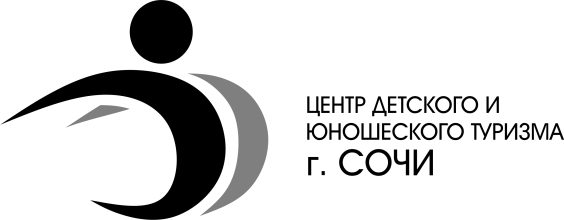 № п/пДолжность Фамилия, Имя, ОтчествоСудейская категория1Главный судьяИскаков Рамиль РафаэльевичСС2К2Главный секретарьКиселев Евгений ИвановичСС1К3Заместитель главного судьи по судействуФадеева Ольга ВалентиновнаСС3К4Заместитель главного судьи по безопасностиЗенина Анна НиколаевнаСС1К5Судья по орг. вопросам и информацииСеменов Александр Викторовичб/к6Заместитель главного секретаряСергеева Елена АльвиновнаСС3К7СекретарьБрежнева Анастасия Юрьевнаб/к8Начальник дистанции «Пешеходная»Авакян Карлос СарибековичСС2К9Помощник начальника дистанции «Пешеходная»Рогожин Дмитрий Юрьевичб/к10Старший судья - инспекторГоголадзе Валерий НиколаевичСС2К11Председатель технической комиссии по допускуТимофеев Дмитрий ВладимировичСС2К12Судьи по допуску и размещениюДемиденко Клавдия Николаевнаб/к№Фамилия, Имя, Отчество участникаДата рождения../../….г.Туристский опыт (разряд  по спортивному туризму дистанция / маршрут)Медицинский допускПримечание Занятое местоДистанция связокДистанция связокДистанция (личная)Дистанция (личная)Дистанция (личная)Дистанция группаДистанция группаМаршрутЗанятое местоДлиннаяКороткаяДлиннаяКороткаяЭстафетаДлинная,ком. гонкаКороткаяМаршрут12001991009930040036021002180179959428536033019003165164919027033030017504150149878625530028016205140139838224028026015206130129797822526024014407120119757421024022013508112111727119522021012709106105696818021020012001010099666516520019011301195946362150190180107012908960591351801701010138584575612017016096014807954531051601509101575745150981501408601671704847911401308101767664645841301207601863624443771201107201959584241701101006802055544039631009264021515038375692846002247463635498476560234342343342766852024393832313568604802535343029286052440263231282721524440527292826251444363702826252423736283502923222221528203203020192120120152953117162019-15102703214151918-1052503311101817-5-23034871716---21035651615---19036431514---17537211413---160381-1312---14539--1211---13040--1110---11541--109---10042--98---9043--87---8044--76---7045--65---6046--54---5047--43---4048--32---3049--21---2050--1----10